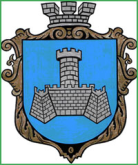 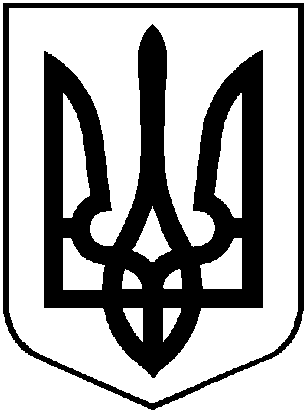 УКРАЇНАХМІЛЬНИЦЬКА МІСЬКА РАДАВІННИЦЬКОЇ ОБЛАСТІВиконавчий комітетР І Ш Е Н Н Явід 23 лютого 2024 року                                                       №139Про безоплатну передачу комунального майназ балансу КНП «Хмільницький ЦПМСД» на балансУправлінню житлово-комунального господарствата комунальної власності Хмільницької міської радиВраховуючи листи КНП «Хмільницький ЦПМСД» №01-23/1035 від 04.12.2023 року та №01-23/980 від 22.11.2023 року щодо подальшого використання майна, що перебуває на балансі КНП «Хмільницький ЦПМСД», у зв’язку з закриттям пунктів здоров’я в селах Хмільницької міської територіальної громади, відповідно до  Положення про порядок списання та передачі майна, що належить до комунальної власності Хмільницької міської територіальної громади, затвердженого рішенням 15 сесії міської ради 6 скликання від 27.10.2011 року №320 (зі змінами), з метою проведення передприватизаційних заходів з відчуження майна,  керуючись  ст. ст. 29, 59 Закону України «Про місцеве самоврядування в Україні», виконавчий комітет Хмільницької міської радиВИРІШИВ:1. Передати  безоплатно з балансу  Комунального некомерційного підприємства «Хмільницький центр первинної медико-санітарної допомоги» Хмільницької міської ради (код ЄДРПОУ 36905591) на баланс Управлінню житлово-комунального господарства та комунальної власності Хмільницької міської ради (код ЄДРПОУ 26287105) комунальне майно згідно з додатком.       2. Передачу комунального майна здійснити в місячний термін з дати прийняття цього рішення відповідно до вимог чинного законодавства та оформити актом приймання-передачі.      3. КНП «Хмільницький ЦПМСД» та Управлінню житлово-комунального господарствата комунальної власності Хмільницької міської ради відобразити операції з приймання-передачі майна, зазначеного в додатку до цього рішення, у бухгалтерському обліку.      4. Контроль за виконанням цього рішення покласти на заступників міського голови з питань діяльності виконавчих органів міської ради відповідно до розподілу обов’язків.           Міський голова                                                        Микола ЮРЧИШИНДодатокдо рішення виконкому міської радивід 23 лютого2024 року №139Перелік майна,яке передається з балансу Комунального некомерційного підприємства «Хмільницький  центр первинної медико-санітарної допомоги» Хмільницької міської ради  на баланс Управлінню житлово-комунального господарства та комунальної власності Хмільницької міської ради            Керуючий  справами виконкому                                        Сергій МАТАШ №Найменування, рік введення в експлуатаціюНайменування, рік введення в експлуатаціюК-стьК-стьПочатк.вартість, грн.Початк.вартість, грн.Нарахований знос, грн.Залиш.вартість, грн.Техн.стан1       Амбулаторія з господарськими будівлями, вул. І.Богуна,10А, с. Березна1       Амбулаторія з господарськими будівлями, вул. І.Богуна,10А, с. Березна1       Амбулаторія з господарськими будівлями, вул. І.Богуна,10А, с. Березна1       Амбулаторія з господарськими будівлями, вул. І.Богуна,10А, с. Березна1       Амбулаторія з господарськими будівлями, вул. І.Богуна,10А, с. Березна1       Амбулаторія з господарськими будівлями, вул. І.Богуна,10А, с. Березна1       Амбулаторія з господарськими будівлями, вул. І.Богуна,10А, с. Березна1       Амбулаторія з господарськими будівлями, вул. І.Богуна,10А, с. Березна1       Амбулаторія з господарськими будівлями, вул. І.Богуна,10А, с. Березна1       Амбулаторія з господарськими будівлями, вул. І.Богуна,10А, с. Березна1.1Головний корпус амбулаторії(площа 423,3 кв.м), 1965 рікГоловний корпус амбулаторії(площа 423,3 кв.м), 1965 рік1147262,047262,047262,00,00задовільний1.2Погріб, 1965 рікПогріб, 1965 рік11749,0749,0749,00,00задовільний1.3Сарай (площа 15 кв.м), 1969 рікСарай (площа 15 кв.м), 1969 рік115492,05492,05492,00,00задовільний1.4Склад (площа 20,3 кв.м), 1969 рікСклад (площа 20,3 кв.м), 1969 рік117856,07856,07856,00,00задовільний1.5Котельня (площа 25,6 кв.м), 1965р.Котельня (площа 25,6 кв.м), 1965р.1134458,034458,034458,00,00задовільний1.6Гараж (площа 24,6 кв.м), 1970 р.Гараж (площа 24,6 кв.м), 1970 р.116156,06156,06156,00,00задовільний1.7Будівля поліклініки (не функціонує), 1965 рікБудівля поліклініки (не функціонує), 1965 рік1123546,023546,023546,00,00задовільний2Будівля ФП, 1965 рік, с. Стара Гута, вул. Шевченка, 40 1122208,022208,022208,022208,00,00задовільний3Будівля ФП, 1976 рік, с. Лозова, вул. Молодіжна, б/н1116305,016305,016305,016305,00,00Не придатний